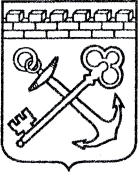 АДМИНИСТРАЦИЯ ЛЕНИНГРАДСКОЙ ОБЛАСТИКОМИТЕТ ПО КУЛЬТУРЕ ЛЕНИНГРАДСКОЙ ОБЛАСТИ                                                       ПРИКАЗ«___»____________2020 г.                                                           №_______________ Санкт-ПетербургО включении выявленного объекта культурного наследия «Парк усадьбы «Владимировская» на площадь 1,2 га», 1870-е гг., «Усадебный парк», XIX в., местонахождение объекта: Ленинградская область, Гатчинский район, д. Вытти, в единый государственный реестр объектов культурного наследия (памятников истории и культуры) народов Российской Федерации в качестве объекта культурного наследия регионального значения «Парк усадьбы «Владимировская», 1870-е гг., утверждении границ его территории и установлении предмета охраныВ соответствии со ст. 3.1, 9.2, 18, 33 Федерального закона от 25 июня 2002 года № 73-ФЗ «Об объектах культурного наследия (памятниках истории                и культуры) народов Российской Федерации», ст. 4 областного закона Ленинградской области от 25 декабря 2015 года № 140-оз «О государственной охране, сохранении, использовании и популяризации объектов культурного наследия (памятников истории и культуры) народов Российской Федерации, расположенных на территории Ленинградской области», п. 2.2.2. Положения       о комитете по культуре Ленинградской области, утвержденного постановлением Правительства Ленинградской области от 24 октября 2017 года № 431,                        на основании положительного заключения государственной историко-культурной экспертизы, выполненной экспертной организацией Обществом                    с ограниченной ответственностью «Темпл Групп» (аттестованный эксперт              Н.А. Давыдова, приказ Министерства культуры Российской Федерации от 07 декабря 2016 года № 2678), об обоснованности включения выявленного объекта культурного наследия «Парк усадьбы «Владимировская» на площадь 1,2 га», 1870-е гг., «Усадебный парк», XIX в., расположенного по адресу: Ленинградская область, Гатчинский район, д. Вытти, в единый государственный реестр объектов культурного наследия (памятников истории и культуры) народов Российской Федерации (далее – Реестр),п р и к а з ы в а ю:Включить выявленный объект культурного наследия «Парк усадьбы «Владимировская» на площадь 1,2 га», 1870-е гг., «Усадебный парк», XIX в., местонахождение объекта: Ленинградская область, Гатчинский район,                     д. Вытти, в Реестр в качестве объекта культурного наследия регионального значения, вид объекта – ансамбль, с наименованием «Парк усадьбы «Владимировская», 1870-е гг., местонахождение объекта: Ленинградская область, Гатчинский муниципальный район, Сяськелевское сельское поселение, д. Вытти.Утвердить границы территории ансамбля согласно приложению № 1                   к настоящему приказу.Установить предмет охраны ансамбля согласно приложению № 2                  к настоящему приказу.Исключить выявленный объект культурного наследия, указанный в п. 1 настоящего приказа, из Перечня выявленных объектов культурного наследия, расположенных на территории Ленинградской области, утвержденного приказом комитета по культуре Ленинградской области от 01 декабря 2015 года                   № 01-03/15-63. Отделу по осуществлению полномочий Ленинградской области в сфере объектов культурного наследия департамента государственной охраны, сохранения и использования объектов культурного наследия комитета                 по культуре Ленинградской области:- обеспечить внесение сведений об объекте культурного наследия регионального значения, указанном в п. 1 настоящего приказа, в Реестр;- направить письменное уведомление собственнику или иному законному владельцу выявленного объекта культурного наследия, указанного в п. 1 настоящего приказа, земельного участка в границах территории объекта культурного наследия регионального значения, указанного в п. 1 настоящего приказа;- копию настоящего приказа направить в сроки, установленные действующим законодательством, в федеральный орган исполнительной власти, уполномоченный Правительством Российской Федерации на осуществление государственного кадастрового учета, государственной регистрации прав, ведение Единого государственного реестра недвижимости и предоставление сведений, содержащихся в Едином государственном реестре недвижимости, его территориальные органы.Отделу взаимодействия с муниципальными образованиями, информатизации и организационной работы комитета по культуре Ленинградской области обеспечить размещение настоящего приказа на сайте комитета по культуре Ленинградской области в информационно-телекоммуникационной сети «Интернет».Настоящий приказ вступает в силу со дня его официального опубликования.Контроль за исполнением настоящего приказа возложить на заместителя начальника департамента государственной охраны, сохранения и использования объектов культурного наследия комитета по культуре Ленинградской области.Председатель комитета							                 В.О. ЦойПриложение 1к Приказу комитета по культуре                                                                                                                 Ленинградской области от «____» ____________ 2020 г.     № _________________________Границы территории объекта культурного наследия«Парк усадьбы «Владимировская», 1870-е гг., местонахождение объекта: Ленинградская область, Гатчинский муниципальный район, Сяськелевское сельское поселение, д. Вытти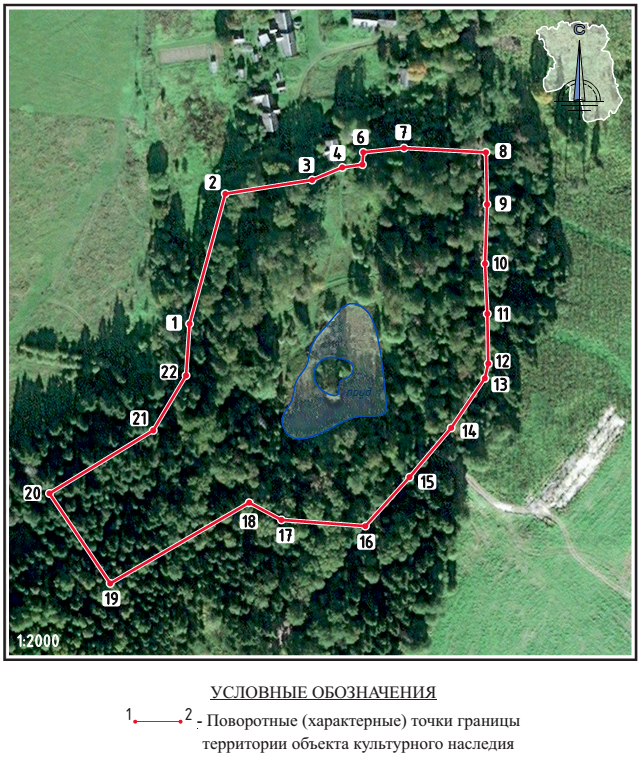 Координаты характерных поворотных точек границ территорииобъекта культурного наследия «Парк усадьбы «Владимировская», 1870-е гг., местонахождение объекта: Ленинградская область, Гатчинский муниципальный район, Сяськелевское сельское поселение, д. ВыттиОпределение географических координат характерных точек границы территории объекта культурного наследия выполнено в местной системе координат МСК-47.Режим использования территории объекта культурного наследия           «Парк усадьбы «Владимировская», 1870-е гг., местонахождение объекта: Ленинградская область, Гатчинский муниципальный район, Сяськелевское сельское поселение, д. ВыттиВ границах территории объекта культурного наследия регионального значения «Парк усадьбы «Владимировская», 1870-е гг., разрешается:- ведение мониторинга состояния объекта культурного наследия и его территории;- проведение мероприятий, направленных на сохранение и регенерацию природного ландшафта и его компонентов: рекультивация нарушенных земель, восстановление исторических характеристик ландшафта, благоустройство территории и уход за зелеными насаждениями; - восстановление исторической гидросистемы;- хозяйственная деятельность, не нарушающая целостности объекта культурного наследия и не создающая угрозы его повреждения, разрушения или уничтожения;- прокладка, ремонт и реконструкция подземных инженерных коммуникаций, необходимых для сохранения и функционирования объекта культурного наследия, с последующей рекультивацией и благоустройством нарушенных земель только закрытым способом; - снос (демонтаж) дисгармонирующих построек, зданий, строений, сооружений;- осуществление рекреационной и туристическо-экскурсионной деятельности;- проведение культурно-массовых мероприятий;- установка информационных знаков и указателей, стендов с надписями и обозначениями объекта культурного наследия;Запрещается:- любая хозяйственная деятельность без согласования                                        с уполномоченными органами охраны объектов культурного наследия;- капитальное строительство объектов;- прокладка инженерных коммуникаций (теплотрасс, газопроводов и пр.) надземным и наземным способами;- прокладка инженерных сетей и дорог, не имеющих отношения к объекту культурного наследия;- возведение глухих ограждений, препятствующих визуальному восприятию объекта культурного наследия;- производство работ различного типа, нарушающих визуальное восприятие объекта культурного наследия;- размещение временных строений, сооружений, установка киосков, павильонов, навесов;- установка рекламных конструкций и объектов рекламы;- размещение объектов инженерной инфраструктуры (транспортные коммуникации, высоковольтные линии электропередач, газопроводы высокого давления, нефтепроводы);- хранение взрывчатых и огнеопасных материалов, а также материалов, имеющих вредные парогазообразные и иные выделения, загрязняющих территорию объекта культурного наследия;- устройство автостоянок;- складирование бытового мусора и промышленных отходов                           в неустановленных местах и устройство стихийных свалок;- разведение костров в неустановленных местах;- динамическое воздействие на грунты, создающее разрушающие вибрационные нагрузки;- осуществление любых видов деятельности, ухудшающих экологические условия на территории объекта культурного наследия;- осуществление любых видов деятельности, ухудшающих гидрологический режим на территории объекта культурного наследия;- ограничение доступности территории объекта культурного наследия для научных исследований, ограничение доступа граждан к объекту культурного наследия.Приложение 2к Приказу комитета по культуреЛенинградской областиот «____» ___________ 2020 г. № ________________________Предмет охраныобъекта культурного наследия«Парк усадьбы «Владимировская», 1870-е гг., местонахождение объекта: Ленинградская область, Гатчинский муниципальный район, Сяськелевское сельское поселение, д. ВыттиПредмет охраны может быть уточнен в процессе историко-культурных и реставрационных исследований, реставрационных работ.Подготовлено:Главный специалист отдела по осуществлению полномочий Ленинградской области в сфере объектов культурного наследия департамента государственной охраны, сохранения и использования  объектов культурного наследия комитета по культуре Ленинградской области   _________________А.Е. СмирновойСогласовано:Заместитель председателя комитета по культуре Ленинградской области – начальник департамента государственной охраны, сохранения и использования  объектов культурного наследия  __________________А.Н. КарловЗаместитель начальника департамента государственной охраны, сохранения и использования  объектов культурного наследия комитета по культуре Ленинградской области  __________________ Г.Е. ЛазареваНачальник отдела по осуществлению полномочий Ленинградской области в сфере объектов культурного наследия департамента государственной охраны, сохранения и использования  объектов культурного наследия комитета по культуре Ленинградской области   ___________________С.А. Волкова__________________сектора судебного и административного производства департамента государственной охраны, сохранения и использования объектов культурного наследия комитета по культуре Ленинградской области___________________/_________________/Ознакомлен: Заместитель начальника департамента государственной охраны, сохранения и использования  объектов культурного наследия комитета по культуре Ленинградской области  __________________ Г.Е. ЛазареваНачальник отдела по осуществлению полномочий Ленинградской области в сфере объектов культурного наследия департамента государственной охраны, сохранения и использования  объектов культурного наследия комитета по культуре Ленинградской области   __________________С.А. ВолковаНачальник отдела взаимодействия с муниципальными образованиями, информатизации и организационной работы комитета по культуре Ленинградской области__________________Т.П. ПавловаГлавный специалист отдела по осуществлению полномочий Ленинградской области в сфере объектов культурного наследия департамента государственной охраны, сохранения и использования  объектов культурного наследия комитета по культуре Ленинградской области   _________________А.Е. СмирноваНомер характерной (поворотной) точкиXY1396587,122183672,132396656,302183690,823396663,702183736,824396670,372183752,315396672,012183763,526396678,402183763,897396680,512183785,488396678,352183828,379396650,832183829,4310396619,882183828,3711396593,342183829,6112396566,802183830,0813396558,792183828,3114396532,552183810,4915396506,502183788,5116396480,462183764,9817396483,752183720,5418396492,862183703,6719396450,092183629,8820396497,852183597,8721396531,082183652,6322396560,192183670,021396587,122183672,13№п/пВидовая принадлежность предмета охраныПредмет охраныФотографии1«Парк усадьбы «Владимировская», 1870-е гг.Объемно-пространственное и планировочное решение территорииПланировочная системаНасажденияВодная (гидрологическая) системаРельефМестоположение объекта на территории д. Вытти (парк расположен на юго-восточной окраине дер. Вытти и граничит с севера с территорией деревни, с востока – с дорогой ведущей в дер. Вытти, с юга – с лесным массивом, с запада – с полями;Рельеф, исторический природный ландшафт;Тип планировки парка, трассировка дорожек;Характер озеленения, благоустройства;Историческая объемно-пространственная композиция парка (сохранилась частично): сочетание открытых пространств (обширной поляны, дорог, пруда с островом),  полуоткрытых (участки парка с ландшафтными группами), закрытых пространств (массивы) с пограничным грунтовым валом.Историческая планировочная система: пейзажная (сохранилась частично);Планировочная ось усадьбы проходит с севера на юг, через поляну перед бывшим усадебным домом и пруд с островом.Основной видовой состав (группы, аллеи, ряды, солитеры, массив):липа мелколистная, клен остролистный, ель европейская, пихта, в том числе: одиночные посадки и группы из средне- и старовозрастных деревьев: местоположение (вокруг центральной зоны парка – поляны и пруда); исторический видовой состав (липа мелколистная, ель европейская, пихта, клен остролистный).Пейзажный пруд с островом: местоположение (в центральной и южной части территории парка); исторический абрис берега; укрепление берегов пруда и острова (одерновка);Отводная мелиоративная канава, соединяющаяся с прудом: местоположение (в южной части парка за укрепленным валом (подпорной стенкой) где размещалось отверстие, через которое вода из пруда спускалась в отводную канаву).Природный рельеф – пологий склон с севера на юг, со стороны места усадебного дома в сторону пруда;Искусственный рельеф – пограничный грунтовый вал, укрепленный валунами (в северной части не сохранился): местоположение (по границе усадебного парка), в том числе, вдоль южной границы парка – в виде подпорной стенки укрепленной валунами.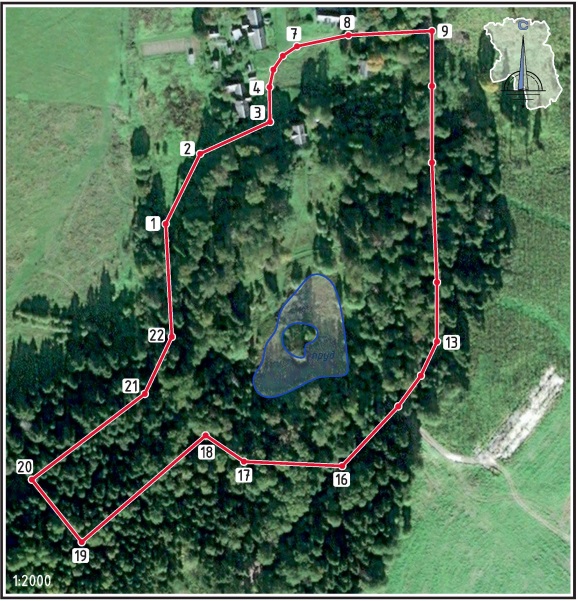 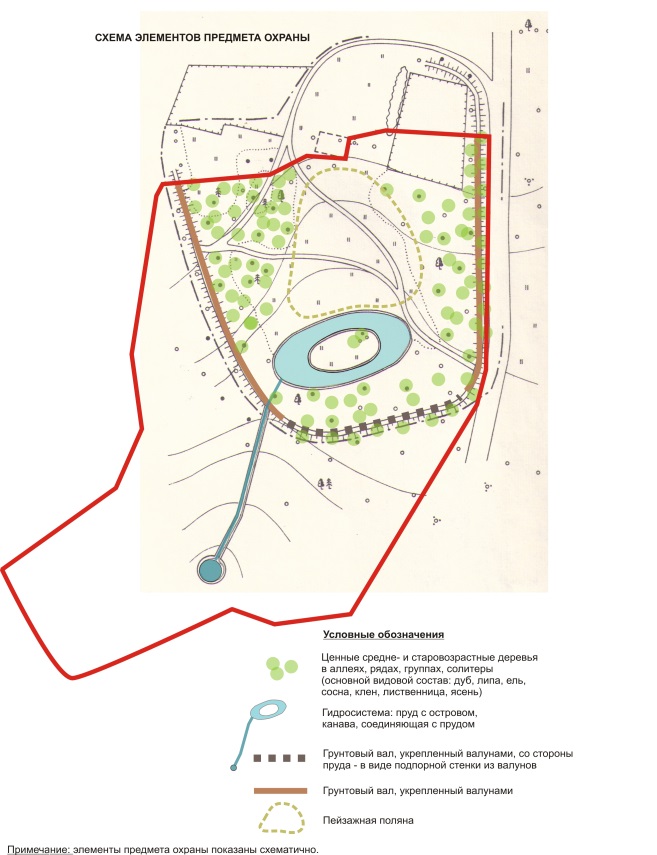 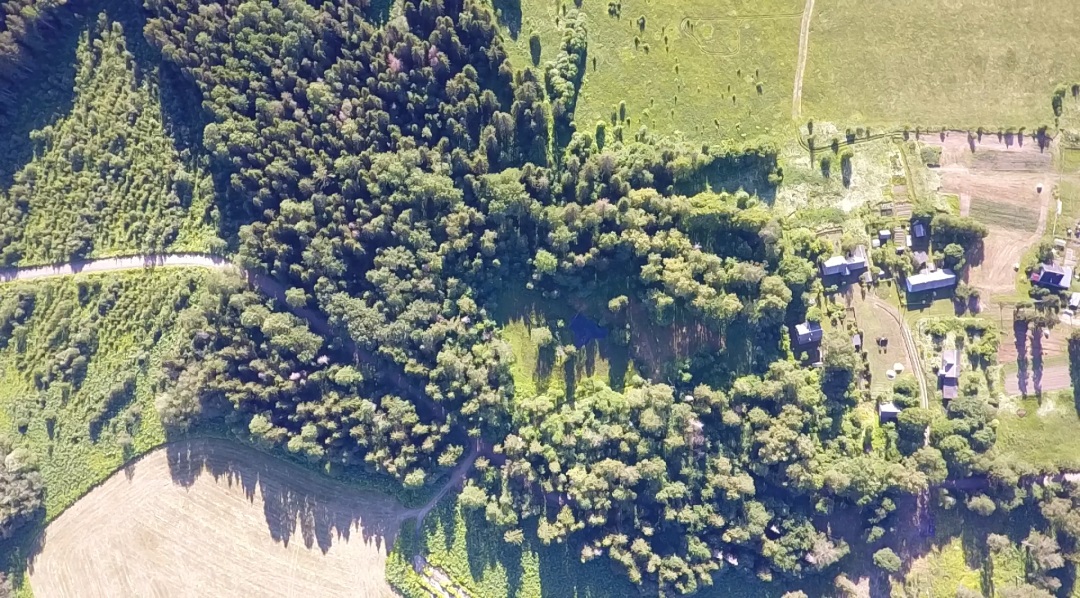 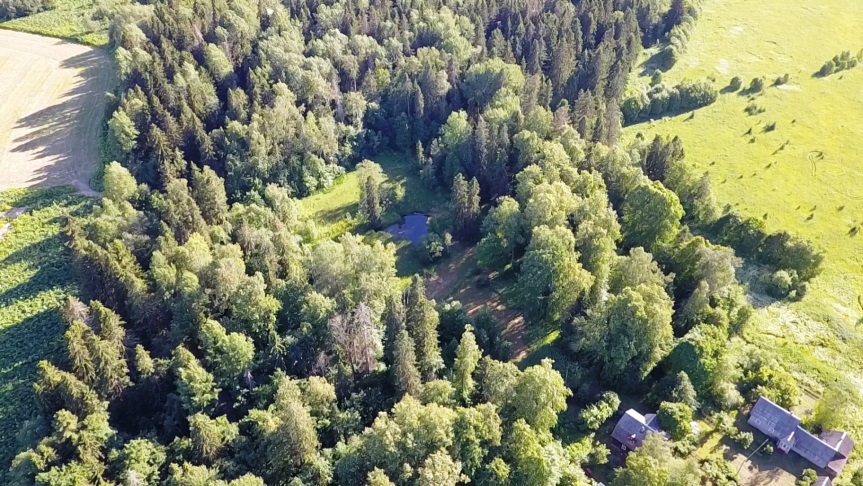 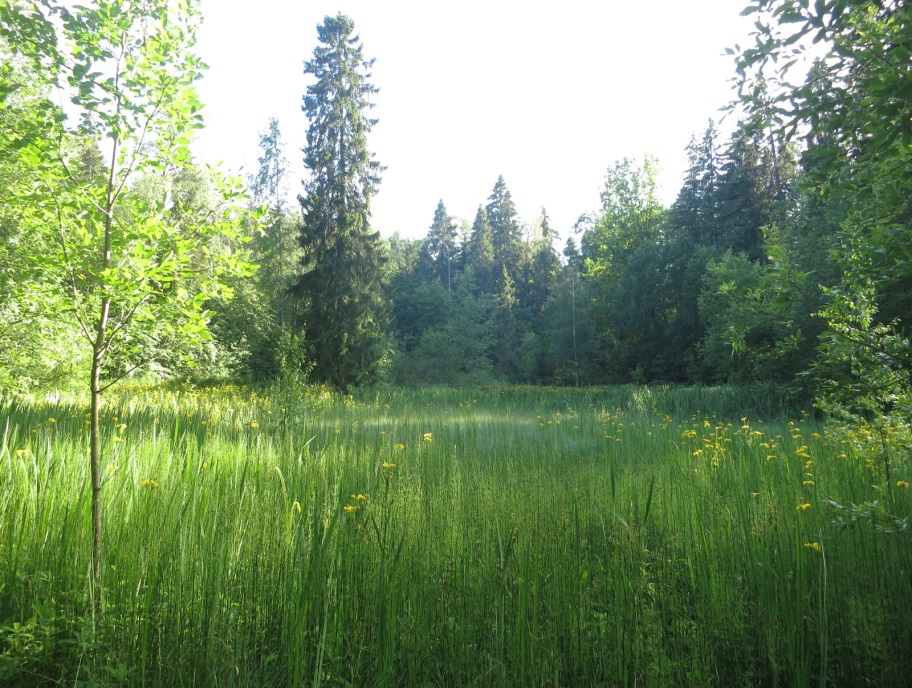 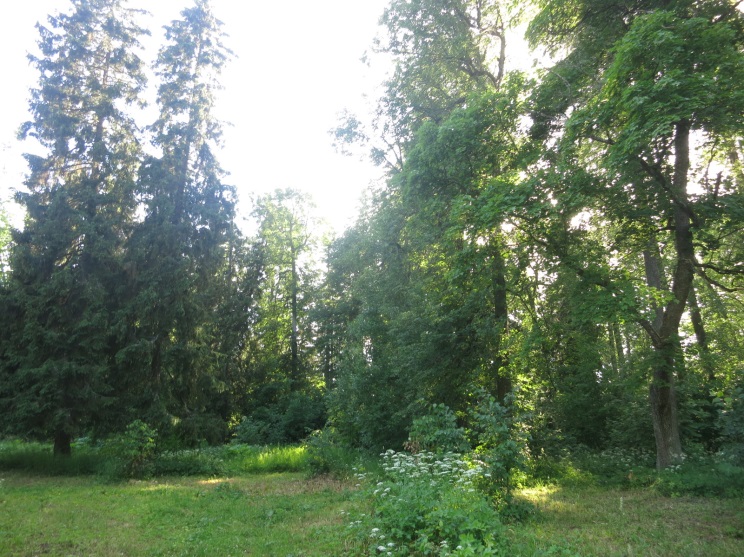 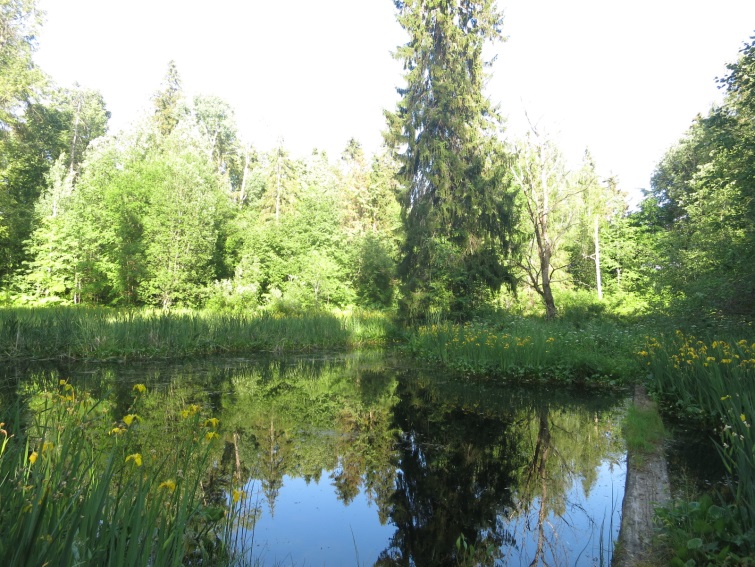 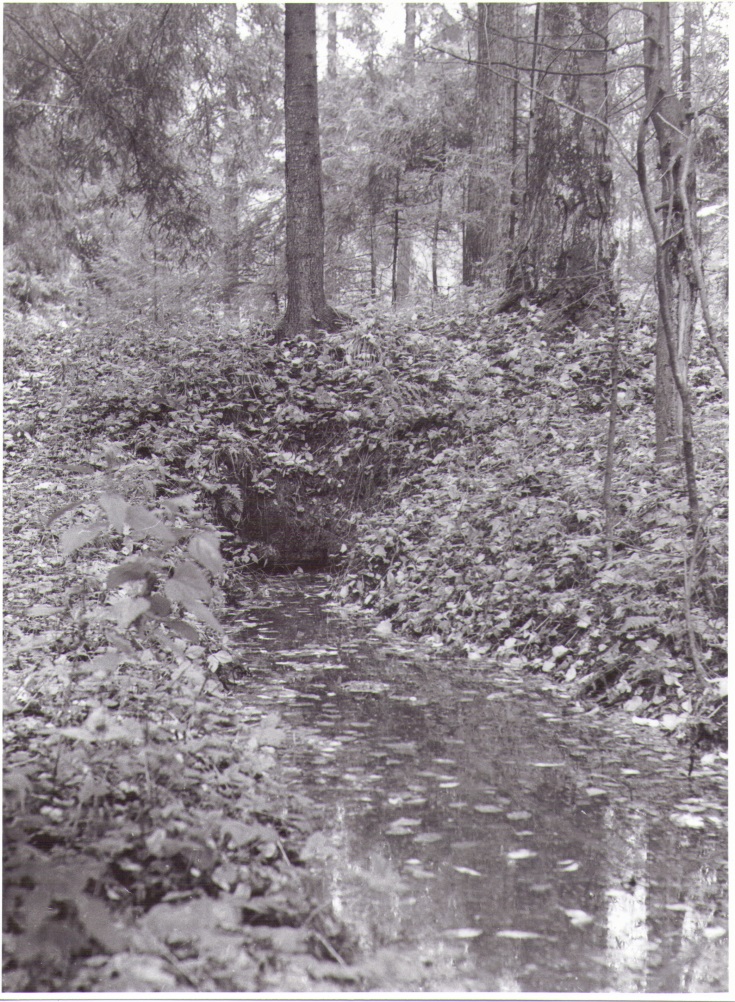 В настоящее время территория сильно заросла, заболочена и недоступна для осмотра.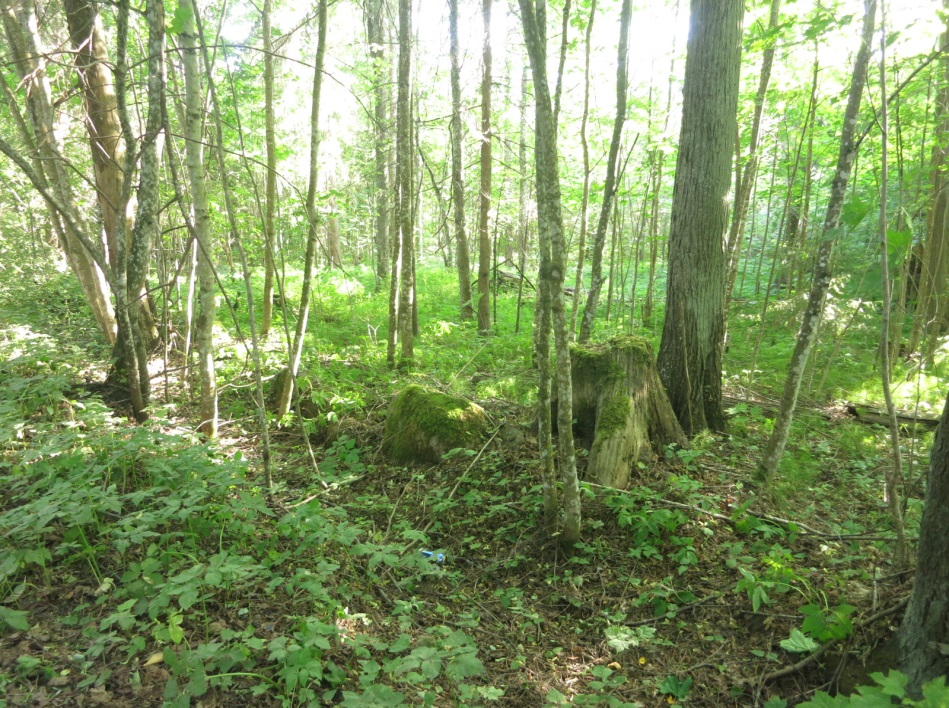 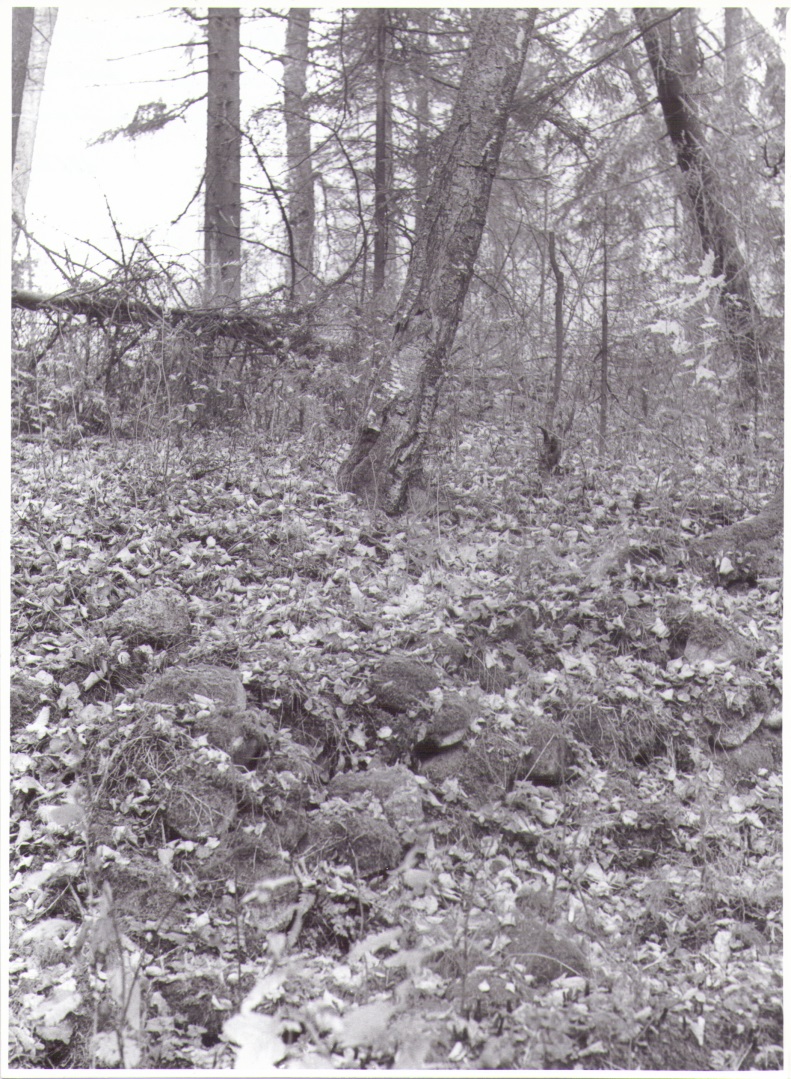 В настоящее время территория сильно заросла, заболочена и недоступна для осмотра.